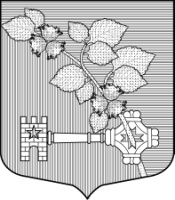 АДМИНИСТРАЦИЯВИЛЛОЗСКОГО ГОРОДСКОГО ПОСЕЛЕНИЯЛОМОНОСОВСКОГО РАЙОНАП О С Т А Н О В Л Е Н И Е  № 460 04 сентября  2023 года                                                                            гп. ВиллозиВ соответствии с Земельным кодексом Российской Федерации" от 25.10.2001 N 136-ФЗ, Федеральным законом от 06.10.2003г.  N131-ФЗ "Об общих принципах организации местного самоуправления в Российской Федерации", Положением об администрации,П О С Т А Н О В Л Я Ю:Отменить процедуру электронного аукциона на право заключения договора аренды земельных участков, проводимых на основании постановления № 401 от 04 августа 2023 года.Разместить настоящее постановление на официальном сайте муниципального образования Виллозское городское поселение. Настоящее постановление вступает в силу с момента обнародования.Контроль за исполнением настоящего постановления оставляю за собой.Глава администрацииВиллозского городского поселения                         	 _________  С.В. АндрееваОб отмене процедуры электронного аукциона на право заключения договора аренды земельных участков проводимых на основании постановления №401 от 04 августа 2023 года